План проведения мероприятий в ОУ, посвященный 100-летию Абатского района.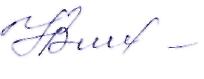 Начальник отдела                                                                                      В.Н.ШагаеваХолодова Ольга Алексеевна,8(34556)51877Черняева Елена Викторовна,8(34556)52228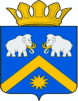 АДМИНИСТРАЦИЯ АБАТСКОГОМУНИЦИПАЛЬНОГО РАЙОНАОТДЕЛ ОБРАЗОВАНИЯул. Ленина, д.10, с. Абатское,Абатский р-н, Тюменская обл.,627540тел./факс (34556) 51664Email:Abatsk@ro.ru_14.11.2019г._    №_961___на №________________ от__________Заместителю Главы районаТ.А. Агешиной№ п\пНаименование мероприятияСрок исполненияМесто проведенияОтветственные 1Проект  «Юбилею Абатского района посвящается…» (создание на школьных сайтах тематической страницы)2020-2022ОУ районаОУ района2Образовательный проект «Исторические субботы» (совместные  детско-родительские мероприятия)1 раз в четверть в течение 2022-2023гг.ОУ районаОУ района3Конкурс на создание логотипа «100 лет – Абатскому району»Сентябрь 2022 – декабрь 2022ОУ районаОтдел образования,ОУ района4Проект «100 лет району: достижения и успехи» (по уровням образования):2023г.ОУ районаОтдел образования,ОУ района4.1Выставка детских поделок «Милый сердцу уголок»2023г.ОУ районаОтдел образования,ДОУ района4.2Литературная гостиная «Любимые строки» (запись на радио)2023г.ОУ районаОтдел образования,ОУ района4.3Фестиваль школьных хоров «Мы воспеваем, наш район»2023г.ОУ районаОтдел образования,ОУ района4.4Конкурс сочинений «История, факты, люди» (публикация в СМИ)2023г.ОУ районаОтдел образования,ОУ района5Уроки Памяти, Уроки Мужества в ОУ в рамках месячника патриотического воспитания с приглашением выдающихся людей Абатского районаФевраль, май 2023ОУ районаОтдел образования,ОУ района6Фотовыставка «Мы живем и работаем в Абатском районе»2023г.ОУ районаОУ района7Проект «Район, в котором хочется жить» (создание фильма)2023г.ОУ районаОУ района8Проект «Экологическая тропа» в рамках образовательного туризмаИюнь – август 2023ЛДП на базе ОУОтдел образования,ОУ района